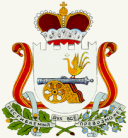          АДМИНИСТРАЦИЯ  ИГОРЕВСКОГО СЕЛЬСКОГО ПОСЕЛЕНИЯ            ХОЛМ-ЖИРКОВСКОГО РАЙОНА  СМОЛЕНСКОЙ ОБЛАСТИ                                                      РАСПОРЯЖЕНИЕот  16 .09.2022г.       №  29О начале отопительного сезона  2022-2023 годов на территории  Игоревского сельского  поселения  Холм-Жирковского района Смоленской области          В связи с установившейся низкой  среднесуточной температурой, согласно распоряжения №356-р от 15.09.2022г. Администрации муниципального образования «Холм-Жирковский» Смоленской области       1. Начать отопительный сезон 2022 -2023 г.г.  на территории Игоревского сельского поселения Холм – Жирковского района Смоленской области с 19 сентября 2022г.       2. В первую очередь подключить к отоплению объекты образования, здравоохранения и жилые дома.       3. Контроль за исполнением настоящего распоряжения оставляю за   собой. Глава муниципального образования Игоревского сельского поселения Холм-Жирковского района Смоленской области                                                                  Н.М.Анисимова